Чем занять детей дома?Вместе с ребенком решите, чем займетесь в свободное время. Придумайте интересное дело для всех членов семьи. Сам выбор совместного занятия, обсуждение  — улучшает жизнь семьи вообще. Больше всего многие дети любят совместные с родителями дела, поэтому, пусть ребенок на равных участвует в процессе, дайте ему возможность проявить инициативу, творчество. Подключитесь сами к детской деятельности: игре, конструированию, рисованию или лепке. Возьмите на себя роль равного партнера, или даже требующего помощи от ребенка: ведь многие вещи дети знают лучше нас. Не забывайте об этом и не навязывайте свой сюжет, свой порядок действий. Можно много вспомнить настольных игр: шашки, ходилки, шахматы, домино, пазлы, конструктор, рисование, лепка, апликация и т.д. Но если вам хотеться нового, вот несколько интересных вариантов.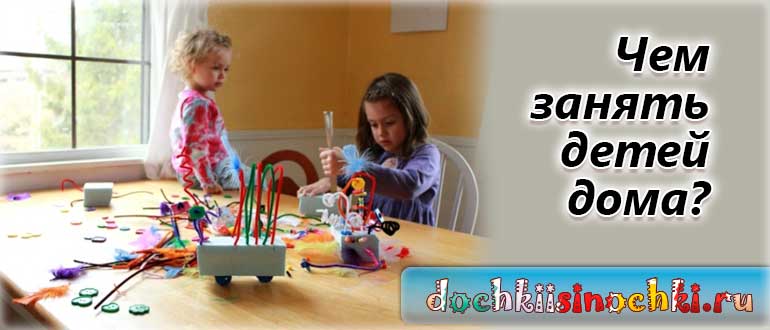 Бассейн из круп. Можно взять коробку, насыпать туда закупленную на случай голода гречку, фасоль и крупы. Дети-дошкольники всегда с радостью перебирают такие гастрономические наборы. Это не только интересно, но и полезно для развития мелкой моторики.Угадайка-ка! Возьмите несколько предметов и внимательно рассмотрите их с ребенком. Завяжите ребенку глаза шарфом. Заверните один из предметов в платок и предложите ребенку на ощупь определить, что он держит в руках. А теперь Ваша очередь угадывать.Лепка из соленого теста. Из солёного теста можно сделать огромное количество поделок, например: цветы, животные, различные фигурки, надписи, цифры, игрушки, картины и всё что захотите! Преимущество солёного теста заключается в том, что с ним удобно работать, данный материал абсолютно безвреден. А потом когда подсохнет можно их раскрасить.Отпечатки. Такая игра понравится большинству родителей. Возьмите бумагу для рисования и краски — темперу, акварель или гуашь. Пусть ребенок соберет небольшие предметы разной формы и качества — для начала подойдет кусочек губки, крышка от бутылки, морская раковина, крышка от упаковки маргарина, несколько ластиков. Теперь надо обмакнуть что-нибудь в краску, а затем использовать как штамп, оставляющий отпечатки на бумаге. Пусть ребенок проделает это с разными предметами на одном листе бумаги по нескольку раз. После того как он испробует для этой цели каждый из них, возьмите новые. Приложив к бумаге выкрашенную половину картофелины с вырезанными в ней дырочками и бороздками, можно увидеть интересный узор. Усовершенствуйте этот метод получения отпечатков с помощью подручных средств. Когда ваш ребенок достигнет хороших результатов в технике изготовления отпечатков, пусть он сделает их на гладкой белой бумаге или на простой, для заметок. И тогда он с удовольствием будет писать на ней записки или дарить в качестве подарка членам семьи.Таинственные звуки. Записать на пленку разные домашние звуки и шумы. Прислушайтесь к гулу стиральной машины, плеску воды в ванной и шуршанию душа, хлопните входной дверью. Постепенно вы можете добавлять к записи новые звуки: плач ребенка, кашель отца или шум машин.Обыграем сказку. Можно обыграть какую, ни будь сказку на выбор ребенка. Или придумать свой сюжет. Обсудить героев, какие они по характеру, поведению.Бумажки. Наверняка у вас дома найдутся старые и ненужные журналы и газеты. Дайте малышу задание порвать их в виде ленточек или квадратиков. Покажите на собственном примере, как это делается правильно. Кроме того, что это интересное для детей занятие, оно ещё и развивает пальчики малыша.
В конце занятия можно немного «посорить», что деткам доставляет особую радость, а именно взять, все бумажки и устроить из них «салют», подбрасывая их над головой. Ну и после этого — уборка «салюта», что не менее важно.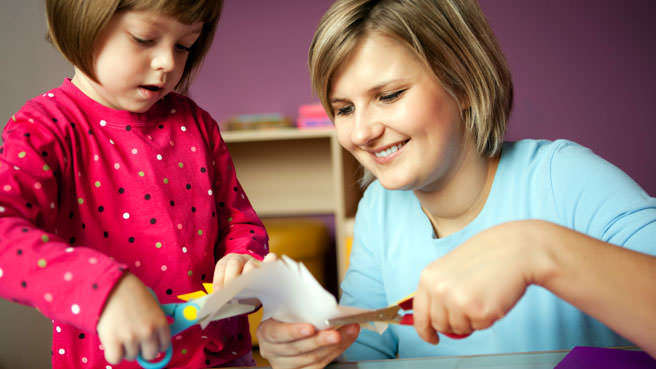 Воспитатель Колосова А.В.